Куприянов Егор Савельевич
1905 г. - 26.06.1942 г.Мой прадедушка Егор Савельевич Куприянов родился в Курской области в х.  Редкодуб.  Во время войны служил рядовым, попал в плен и был угнан в Германию в шталаг II H (302). Лагерный номер: 24016.  26.06.1942 погиб в плену. Захоронен в Германии в г. Баркенбрюгге.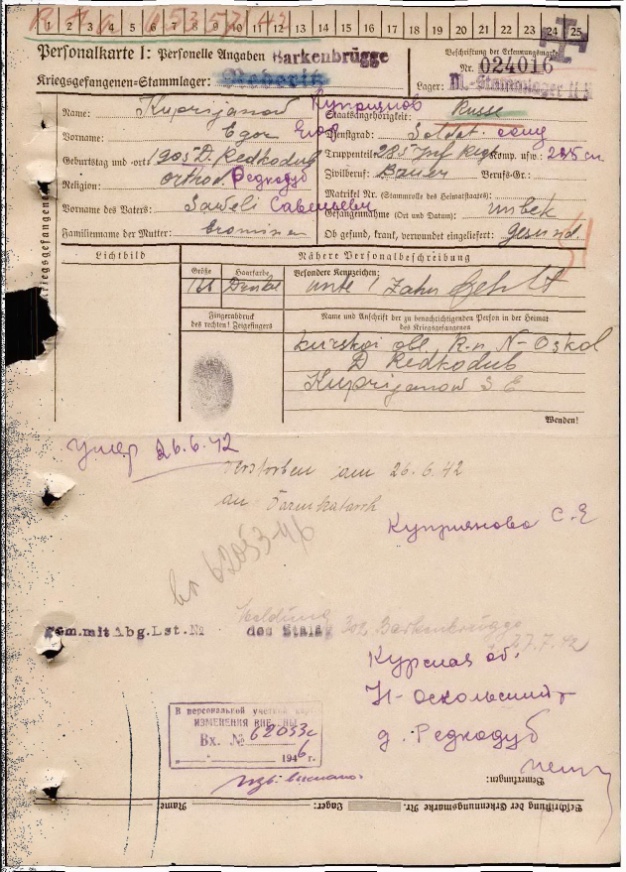 Информация о военнопленномИнформация о военнопленномИнформация о военнопленномФамилияКуприяновИмяЕгорОтчествоСавельевичДата рождения/Возраст__.__.1905Место рожденияКурская обл., РедкодубЛагерный номер24016Лагерьшталаг II H (302)СудьбаПогиб в пленуВоинское званиесолдат (рядовой)Дата смерти26.06.1942Место захороненияБаркенбрюггеФамилия на латиницеKuprijanowНазвание источника информацииЦАМОНомер фонда источника информации58Номер описи источника информации977521Номер дела источника информации1510